WHAT THE ANIMAL?!? Crazy Animal Photoshop Project rev.2013For this project, you are to take parts from at least 4 different animals (insects are okay, too) and create a new breed…a hybrid, alien, crazy animal (that sorta looks real, of course). And, for fun, you must also include yourself in the image (scared to death, of course, or interacting, training, taunting, riding, etc.) in a suitable pose.    As with all compositing projects, you will be required to print a contact sheet of thumbnails so I can see your before/after and to ensure you did the work and not some random image Googling.   I trust you… but I don’t. Tools you should use:Multiple layersSpot healing brush and/or patch toolClone stamp (hint: use a soft brush when stamping; Alt-click to define source—set to Sample All Layers for ease of use)Selection tools (recall that pressing Control and clicking the thumbnail in the layers palette will select the area of the object on that layer; you can make a new layer and fill the selection in using the clone tool to add stripes, spots, fur, etc., and then use a soft eraser to touch up)Adjustment layers (to match colors) –remember to use Clipping Masks (alt-click between layers)Masks with soft brush (for blending)SCORING GUIDEYou MUST write (or type) a few paragraphs explaining how you used each of the required tools mentioned above in your project. Walk me through what you did to create the blended animal, step by step. Upload image with written portion as blog post! To turn in, put color copy printout of your picture (be sure it fits on one page and is not too big; do not scale over 100%) AND your color copy printout of the contact sheet to this page. Student Name:________________________ New Animal Name:______________________		Hour: ______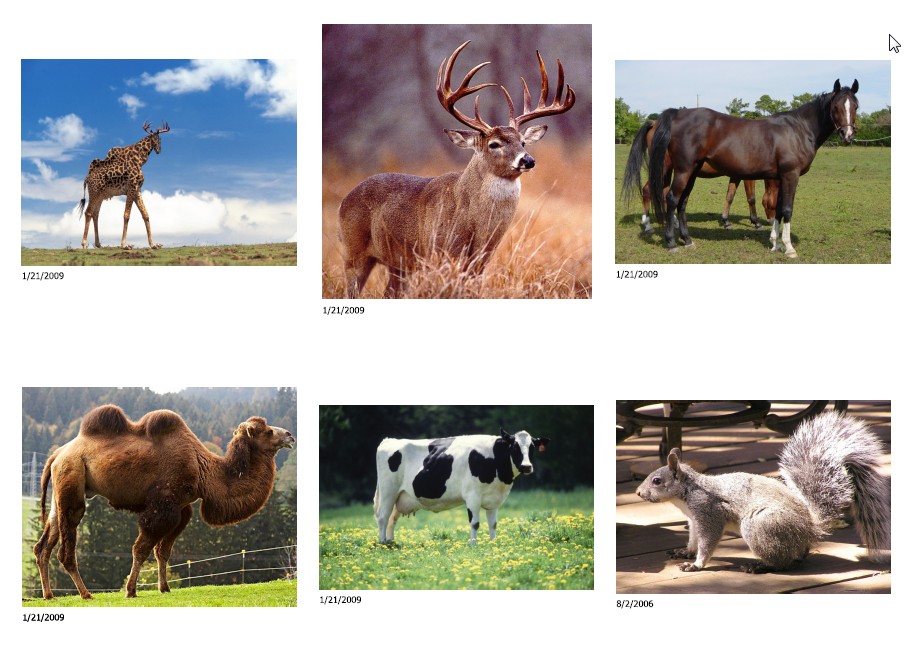 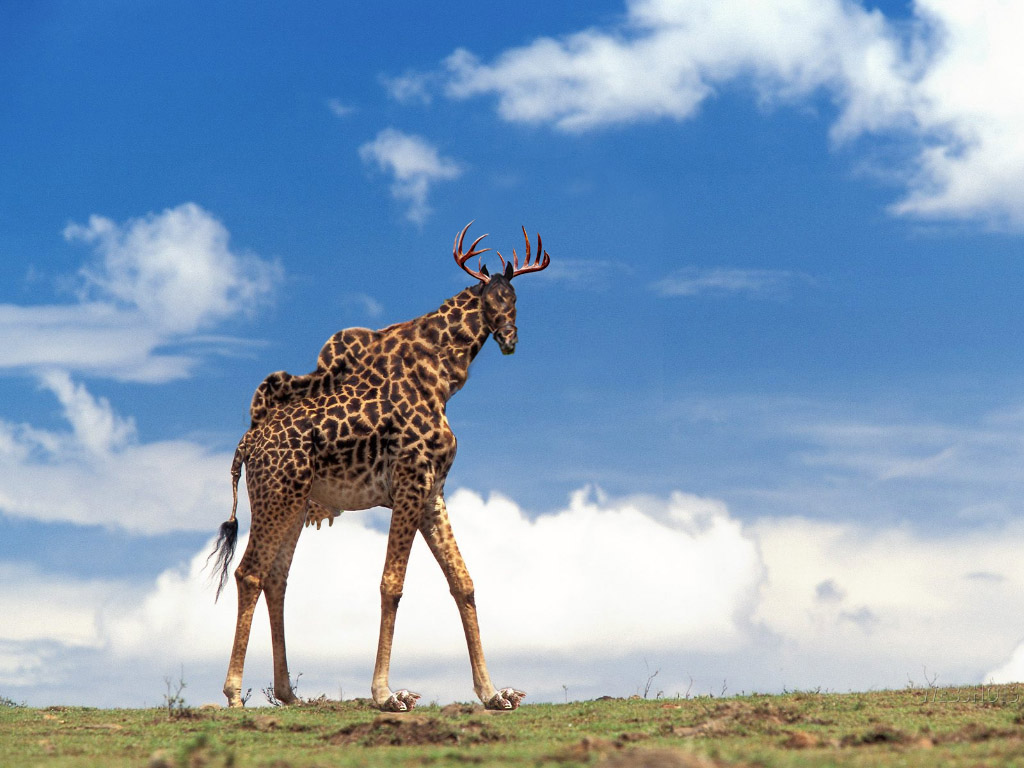 RequirementPoints PossibleDeductionFour different source images are used to create new animal and printed as a contact sheet (must turn in contact sheet for grading!!!!)  --Use Large Images!10An appropriate background image is used (forest, desert, etc.); you can use the existing background as long as you patch it behind your animal and the animal is moved to a new layer (use layer mask!), BUT consider your “new” animal and if it needs something new in its environment, be sure to enhance that. Maybe the new animal would live elsewhere…10Quality of photographs used (do not use blurry or low quality source photographs or watermarked artwork); blurry is bad times!5Quality of blending and quality of selections (remember to use layer masks and soft brushes); consider adjusting blend mode (multiply, soft light, overlay) or layer opacity10At least one color adjustment is made (color balance, hue/saturation, etc.)5Overall realistic appearance (shadows applied, if necessary, color adjustments/match made, warp transform to provide depth, etc.)10Written examination of project/use of tools—BLOG POST (online)  proofread first!
SnackWebsite/Blog URL15PHOTO OF SELF included interacting with animation; quality of self-cropping and fearful or interactive pose 5Include your initials in a script-type font in the bottom corner (left or right)5TOTAL75